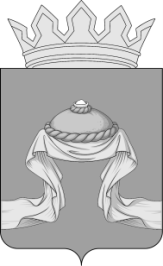 Администрация Назаровского районаКрасноярского краяПОСТАНОВЛЕНИЕ«05» 10 2023                                    г. Назарово                                       № 305-пО внесение изменений в постановление администрации Назаровского района от 02.04.2020 № 120-п «Об утверждении Порядка составления проекта решения Назаровского районного Совета депутатов о районном бюджете на очередной финансовый год и плановый период»	Всоответствии с пунктом2 статьи 169 Бюджетного кодекса Российской Федерации, решением Назаровского районного Совета депутатов от 26.05.2016 № 8-55 «Об утверждении Положения о бюджетном процессе в муниципальном образовании Назаровский район», руководствуясь статьями 15 и 19 УставаНазаровского муниципального района Красноярского края, ПОСТАНОВЛЯЮ:	1. Внести в постановление администрации Назаровского района от 02.04.2020 № 120-п «Об утверждении Порядка составления проекта решения Назаровского районного Совета депутатов о районном бюджете на очередной финансовый год и плановый период» следующие изменения:	1.1.Приложение 3 к постановлению изложить в новой редакции согласно приложению к настоящему постановлению.	2. Признать утратившим силу подпункт 1.2 пункта 1 постановления администрации Назаровского района от 27.09.2022 № 325-п «О внесение изменений в постановление администрации Назаровского района от 02.04.2020 № 120-п «Об утверждении Порядка составления проекта решения Назаровского районного Совета депутатов о районном бюджете на очередной финансовый год и плановый период».	3. Отделу организационной работы и документационного обеспечения администрации района (Любавина) разместить постановление на официальном сайте Назаровского муниципального района Красноярского края в информационно-телекоммуникационной сети «Интернет».	4. Контроль за исполнением  постановления возложить на  первого заместителя главы района, руководителя финансового управления администрации Назаровского района (Мельничук).	5. Постановление вступает в силу со дня подписания.Глава района								М.А. Ковалев							Приложение 							к постановлению администрации							Назаровского района							от  «05» 10 2023 № 305-п							Приложение 3							к постановлению администрации							Назаровского района							от 02.04.2020  №  120-пСоставбюджетной комиссии по разработке проекта решения Назаровского районного Совета депутатов о районном бюджете на очередной финансовый год и плановый периодКовалевМихаил Александрович- глава Назаровского района, председатель комиссии;МельничукНаталья Юрьевна- первый заместитель главы района, руководитель финансового управления администрации района, заместитель председателя комиссии;МихайловаЕлена Васильевна- начальник бюджетно-экономического отдела финансового управления администрации района, секретарь комиссии;Члены комиссии:АбраменкоСергей Михайлович- начальник отдела по правовым вопросам администрации района;ГончаровСергей АлександровичДедюхинаЛюбовь ВасильевнаКуликовМаксим Леонидович- заместитель главы районапо сельскому хозяйству и земельным отношениям;- заместитель главы районапо социальным вопросам;- заместитель главы по общественно- политической работе;МатвеевНиколай Владимирович- заместитель главы  района по жизнеобеспечению района;СидороваВиктория Игоревна- начальник отдела экономического анализа и прогнозирования администрации района;ПарамоноваТатьяна Анатольевна- заместитель главы района, руководитель управления образования администрации района